Государственно бюджетное общеобразовательное учреждение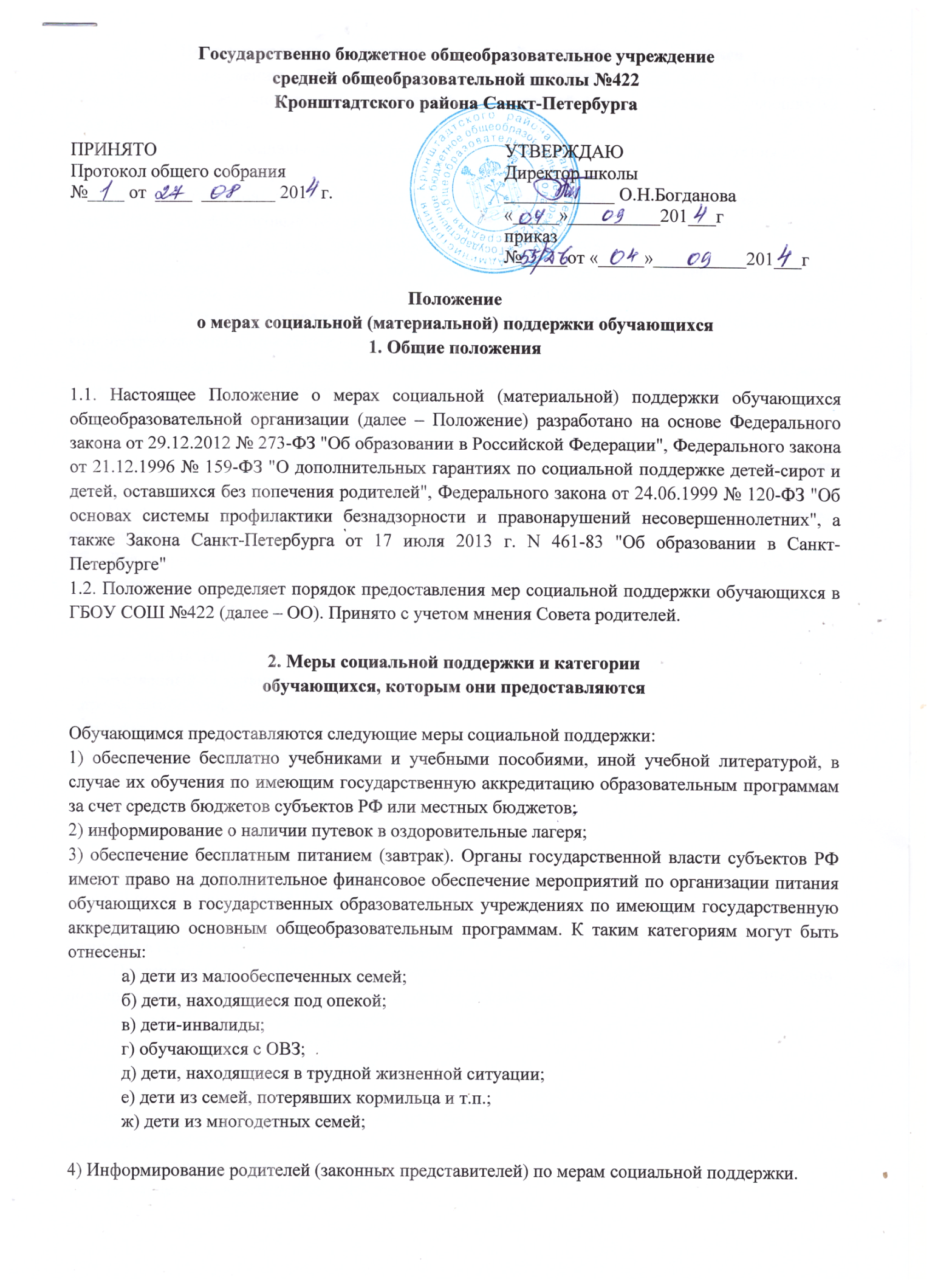 средней общеобразовательной школы №422Кронштадтского района Санкт-ПетербургаПоложениео мерах социальной (материальной) поддержки обучающихся1. Общие положения1.1. Настоящее Положение о мерах социальной (материальной) поддержки обучающихся общеобразовательной организации (далее – Положение) разработано на основе Федерального закона от 29.12.2012 № 273-ФЗ "Об образовании в Российской Федерации", Федерального закона от 21.12.1996 № 159-ФЗ "О дополнительных гарантиях по социальной поддержке детей-сирот и детей, оставшихся без попечения родителей", Федерального закона от 24.06.1999 № 120-ФЗ "Об основах системы профилактики безнадзорности и правонарушений несовершеннолетних", а также Закона Санкт-Петербурга от 17 июля 2013 г. N 461-83 "Об образовании в Санкт-Петербурге" 1.2. Положение определяет порядок предоставления мер социальной поддержки обучающихся в ГБОУ СОШ №422 (далее – ОО). Принято с учетом мнения Совета родителей.2. Меры социальной поддержки и категорииобучающихся, которым они предоставляютсяОбучающимся предоставляются следующие меры социальной поддержки: 1) обеспечение бесплатно учебниками и учебными пособиями, иной учебной литературой, в случае их обучения по имеющим государственную аккредитацию образовательным программам за счет средств бюджетов субъектов РФ или местных бюджетов; 2) информирование о наличии путевок в оздоровительные лагеря; 3) обеспечение бесплатным питанием (завтрак). Органы государственной власти субъектов РФ имеют право на дополнительное финансовое обеспечение мероприятий по организации питания обучающихся в государственных образовательных учреждениях по имеющим государственную аккредитацию основным общеобразовательным программам. К таким категориям могут быть отнесены: а) дети из малообеспеченных семей; б) дети, находящиеся под опекой; в) дети-инвалиды; г) обучающихся с ОВЗ; д) дети, находящиеся в трудной жизненной ситуации; е) дети из семей, потерявших кормильца и т.п.; ж) дети из многодетных семей; 4) Информирование родителей (законных представителей) по мерам социальной поддержки. 3. Порядок предоставления мер социальной поддержки обучающимся3.1. ОО по согласованию с ГУ «Городской информационно-расчётный центр» (Горцентр), ежегодно определяет численность получателей мер адресной (для отдельных обучающихся) социальной поддержки. 3.2. Право на меры социальной поддержки, предусмотренные пп. 1) – 4) Положения, носит гарантированный характер. 3.3. Меры социальной поддержки оказываются согласно плану финансово-хозяйственной деятельности на финансовый год, с учетом фактически поступивших средств от приносящей доход деятельности, средств благотворительности и пожертвований. 3.4. Численность обучающихся, обеспечиваемых мерами социальной поддержки, предусмотренными пп.1)-4) Положения, определяется ОО администрации  Кронштадтского района Санкт-Петербурга в пределах финансовых средств, выделенных на данные цели, а также количеством выделенных путевок соответственно. 3.5. Администрация ОО ходатайствует перед Администрацией Кронштадтского района Санкт-Петербурга о выделении путевок для обучающихся в оздоровительные лагеря за счет средств софинансирования из бюджета. 3.6. Администрация ОО определяет персональный состав обучающихся, получающих меры адресной социальной поддержки. Список утверждается Главой администрации Кронштадтского района Санкт-Петербурга. 3.7. Предоставление мер социальной поддержки обучающимся осуществляется на основе приказа руководителя ОО. 3.8. Для определения контингента получателей мер адресной социальной поддержки на основании приказа руководителя ОО создается комиссия, в состав которой входят: – представители администрации (директор, заместитель руководителя по УВР – председатели комиссии, руководители структурных подразделений, служб); – социальный педагог; – ответственный за питание; – председатель профкома; –документовед; – член родительского комитета (по согласованию). К работе в комиссии привлекаются: – классные руководители классов (старший воспитатель); – председатели родительского комитета класса; 3.9. Претенденты категории "дети из малообеспеченных семей" для получения мер социальной поддержки предоставляют в комиссию следующие документы: – заявление родителя (законного представителя); – копия свидетельства о рождении ребенка; – справка из органа социальной защиты населения. 3.10. Претенденты категории "дети из многодетных семей" для получения мер социальной поддержки предоставляют в комиссию следующие документы: – заявление родителя (законного представителя); – копия удостоверения многодетной матери (отца); – копии свидетельств о рождении детей. 3.11. Претенденты категории "дети, находящиеся под опекой" для получения мер социальной поддержки предоставляют в комиссию следующие документы: – заявление опекуна; – копия удостоверения опекуна; – копия свидетельства о рождении ребенка. 3.12. Претенденты категории "дети с ограниченными возможностями здоровья" для получения мер социальной поддержки предоставляют в комиссию следующие документы: – заявление родителя (законного представителя); – копия заключения психолого-медико-педагогической комиссии; – копия свидетельства о рождении ребенка. 3.13. Претенденты категории "дети из семей беженцев, вынужденных переселенцев, участников ликвидации Чернобыльской АЭС, участников военных действий" для получения мер социальной поддержки предоставляют в комиссию следующие документы: – заявление родителя (законного представителя); – копия соответствующего удостоверения; – копия свидетельства о рождении ребенка. 3.14. Претенденты категории "дети из семей, потерявших кормильца" для получения мер социальной поддержки предоставляют в комиссию следующие документы: – заявление родителя (законного представителя); – копия пенсионного удостоверения; – копия свидетельства о рождении ребенка. 3.15. Претенденты категории "дети, находящиеся в трудной жизненной ситуации" для получения мер социальной поддержки предоставляют в комиссию следующие документы: – заявление родителя (законного представителя); – копия документа (-тов), подтверждающего(-щих) нахождение ребенка в трудной жизненной ситуации и (или) акт обследования семьи; – ходатайство классного руководителя; – копия свидетельства о рождении ребенка. 3.16. Акт обследования семьи составляется на основании проверки условий жизни обучающегося, претендующего на получение меры социальной поддержки. Обследование осуществляется уполномоченными членами комиссии, которые оценивают жилищно-бытовые условия, личностные качества членов семьи обучающегося, их социальное положение. Результаты обследования указываются в акте обследования семьи обучающегося, претендующего на получение меры социальной поддержки. Акт об обследовании оформляется в течение 3 дней со дня проведения обследования, подписывается проводившими проверку уполномоченными членами комиссии и утверждается председателем комиссии. Акт об обследовании оформляется в 2 экземплярах, один из которых направляется семье обучающегося, претендующего на получение меры социальной поддержки, в течение 3 дней со дня утверждения акта обследования, второй хранится в ОО. 3.17. В случаях, когда представление заявления родителем (законным представителем) обучающегося носит затруднительный характер (болезнь, отсутствие, смерть близкого родственника и т. п.) предоставление меры социальной поддержки может осуществляться на основании ходатайства классного руководителя, руководителя ОО, совета родителей, совета обучающихся. 3.18. Комиссия, с учетом содержания заявления и представленных документов принимает одно из следующих решений: – предоставить меру социальной поддержки обучающемуся; – отказать в получении меры социальной поддержки обучающемуся (указанное решение может быть принято в случае получения недостоверных сведений, при отсутствии необходимых документов). 3.19. Решение комиссии вносится в протокол заседания и заверяется подписью председателя. Заявитель в обязательном порядке информируется о принятом решении в письменной форме. 3.20. Руководитель ОО в течение трех рабочих дней после утверждения протокола заседания комиссии издает приказ в отношении обучающихся, по которым принято решение о предоставлении им мер социальной поддержки. 3.21. Руководитель ОО приказом назначает лицо, ответственное за организацию получения мер социальной поддержки обучающимися. 3.22. Администрация: – проводит организационную работу по разъяснению прав на меры социальной поддержки среди обучающихся и их родителей (законных представителей); – оказывает содействие обучающимся в получении мер социальной поддержки. 3.23. Об оказании мер социальной поддержки обучающимся руководитель представляет отчет Совету ОО с направлением копий отчета  Родительскому комитету. 3.24. В случае отсутствия в ОО обучающихся, получающих бесплатное питание, сложившаяся экономия финансовых средств направляется на расширение контингента получателей бесплатного питания. 4. Заключительные положения4.1. Изменения в Положение могут быть внесены только с учетом мнения совета старшеклассников, советов родителей, а также представительных органов работников ОО.ПРИНЯТОПротокол общего собрания №____ от  ____  ________ 201   г.УТВЕРЖДАЮДиректор школы____________ О.Н.Богданова  «_____»__________201___гприказ №_____от «_____»__________201___г